Serdeczne podziękowania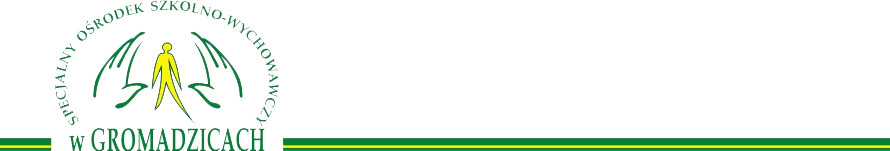 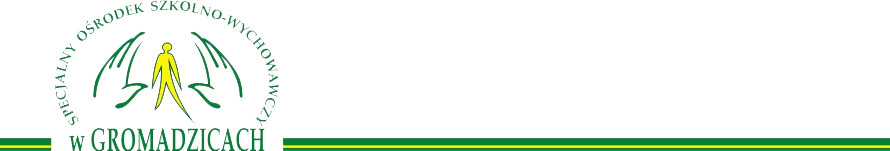 składamySz. P. Elżbiecie Witek Marszałek Sejmu RPSz. P. Waldemarowi Buda Ministrowi Rozwoju i Technologii Sz. P. Pawłowi Rychlikowi Posłowi na Sejm RPSz. P. Waldemarowi Flajszerowi Łódzkiemu Kuratorowi Oświaty Sz. P. Krzysztofowi Dziubie Wicestaroście WieluńskiemuSz. P. Naczelnikowi Wydziału Edukacji, Kultury, Sportu i Promocji Starostwa Powiatowego w Wieluniu Zenonowi Kołodziejowiza uhonorowanie wystawy fotograficznej pt. "ŻyjeMY, czujeMY, pragnieMY" Pracowni Artystycznej "Rękodzieło miłością inspirowane" SOSW Gromadzice możliwością zaprezentowania jej w Sejmie RP.Wydarzenie to jest szczególnym wyróżnieniem dla naszych uczniów, rodziców oraz kadry SOSW w Gromadzicach. Z pewnością zostawi to ślad w pamięci naszych uczniów, owocując motywacją dla dalszego rozwoju indywidualnych kompetencji, mobilizując do przekraczania swoich granic, łamania barier i stereotypów.Puentą podziękowań niech będą słowa naszej uczennicy, jednej z bohaterek i uczestniczek wystawy: Jak tam byłam, to zapomniałam, że jestem niepełnosprawna. (Marta Banasiak)Z wyrazami szacunku i ogromnej wdzięczności                                           P.O. Dyrektora SOSW w Gromadzicach - Barbara  Mazur Uczniowie, Rodzice oraz Nauczyciele.